CAIS I DDEFNYDDIO ARWYDDION TRAFFIG SYMUDOL AR BRIFFORDD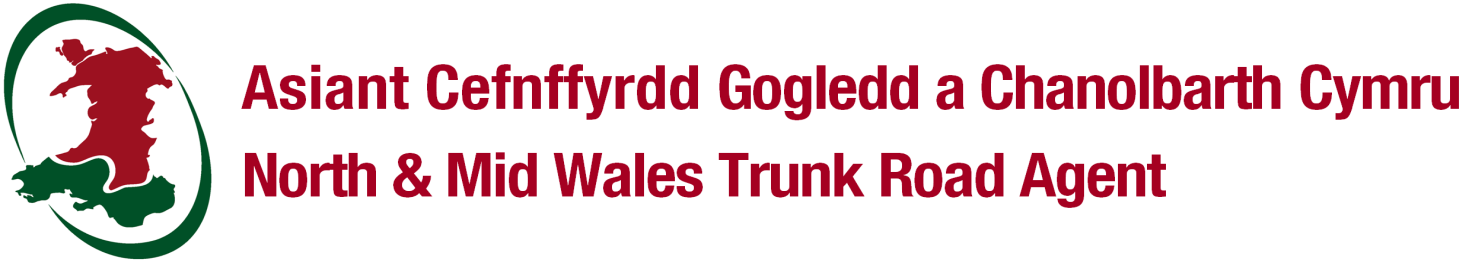 RHEOLIADAU ARWYDDION TRAFFIG A CHYFARWYDDIADAU CYFFREDINOL 2016, RHIF 362DEDDF FFYRDD NEWYDD A GWAITH STRYD 1991Manylion i’w cwblhau mewn prif lythrennau ac inc du.Gweler y nodiadau cyfarwyddyd trosodd.Noder: Mae RHAID i bob cais amlwedd gynnwys cynllun i ddangos lleoliad y goleuadau traffig ac amseriad y goleuadau.Manylion y cais (ticiwch fel yn briodol)Manylion y Cwmni Rheoli TraffigManylion yr YmgeisyddCyfnod y gwaith (ticiwch fel yn briodol)Lleoliad a manylion y gwaithOriau gwaith (ticiwch fel yn briodol)DatganiadYr wyf / Yr ydym drwy hyn yn ardystio y bydd yr arwyddion traffig symudol a ddefnyddir o’r math a gymeradwywyd yn gyfredol gan Gyfarwyddiadau’r Adran Drafnididaeth a Llywodraeth Cymru:AT GYFER YR ASIANT CEFNFFYRDD GOGLEDD A CHANOLBARTH CYMRU YN UNIGCaniatâd safle – Rheoliadau Arwyddion Traffig a Chyfarwyddiadau Cyffredinol 2016Mae Asiant Cefnffyrdd Gogledd a Chanolbarth Cymru ar gyfer y ffordd/ffyrdd lle mae’r safleoedd y cyfeiriwyd atynt wedi’u lleoli (Yn achos Cefnffyrdd, cyfeiriwch at Nodiadau Arweiniad Eitem 3):Yn cymeradwyo, at ddibenion Rhan 6, Atodlen 14 a Chyfarwyddiadau 6 o’r Rheoliadau Arwyddion Traffig a Chyfarwyddiadau Cyffredinol 2016; codi aDefnyddio arwyddion golau symudol y math a bennwyd yn y Rheoliadau ar neu o fewn 2 fetr i bob un o’r safleoedd a nodir gan symbol ……………… ar y cynllun(iau) sydd wedi’u hamgáu ac sydd wedi’u marcio a’r rhif(au) cyfeirnod ………………  Yn pennu y bydd yn amod o’r cymeradwyaeth a gynhwysir ym mhwynt 1 uchod, mai dim ond am y cyfnod sy’n angenrheidiol i gwblhau’r gwaith o orfododd y defnydd o’r arwyddion y bydd yr arwydd yn cael ei godi a’i ddefnyddio ar neu wrth ymyl y ffordd/ffyrdd ym mhob un o’r safleoedd a nodwyd uchod.Rhoddir y gymeradwyaeth yn amodol ar yr Amodau Arbennig sydd wedi’u hamgáuNODIADAU CYFARWYDDYDYn ôl gofynion y Rheoliadau a Chyfarwyddiadau Cyffredinol Arwyddion Traffig 2016 Rhif 362, a’r Ddeddf Ffyrdd Newydd a Gwaith Stryd 1991, rhaid rhoi caniatâd ysgrifenedig i’r Asiant Cefnffyrdd Gogledd a Chanolbarth Cymru ble mae’r angen i arwyddion traffig symudol gael eu defnyddio ar y Cefnffyrdd.Ble mae system rheoli arwyddion traffig symudol yn cael ei defnyddio ar safle sydd ar gyffordd, mae’n statudol ofynnol cael caniatâd ysgrifenedig gan yr Asiantaeth Cefnffyrdd sydd yn cynnwys  cymeradwyaeth safle cyn cychwyn eu defnyddio.Rhaid i geisiadau am ddefnyddio arwyddion traffig symudol amlwedd ar Gefnffyrdd gael eu cymeradwyo â’u hawdurdodi gan Lywodraeth Cymru.Ar gyfer awdurdodi arwyddion amlwedd ar Gefnffyrdd, dylid caniatáu un mis ar gyfer prosesu.Lle mae’r lleoliad yn cynnwys cyffordd, rhaid cynnwys copi o gynllun sydd yn dangos lleoliad y goleuadau gyda’r cais, ynghyd â manylion yr amseriadau arfaethedig.Ar gyfer awdurdodi goleuadau traffig neu arwyddion amlwedd ar Ffyrdd Sirol, dylid cysylltu â’r Awdurdod Priffyrdd lleol.Bydd rhaid darparu, gweithredu a chynnal a chadw arwyddion, goleuadau, gardiaid a ffensys ar gyfer diogelwch gweithwyr ac aelodau’r cyhoedd yn unol â Phennod 8, Diogelwch mewn Gwaith Stryd a Gwaith Ffordd yn Llawlyfr Arwyddion Traffig; y Cod Ymarfer; y cyfarwyddiadau technegol priodol a’r nodiadau cyfarwyddyd a roddir gan yr Awdurdod Priffyrdd, yr Adran Drafnidiaeth a Llywodraeth Cymru.Rhaid i bob cais a hysbysiad am ddefnyddio Arwyddion Traffig Symudol gael ei yrru drwy e-bost neu’r drwy’r post i’r Asiant Cefnffyrdd Gogledd a Chanolbarth Cymru (gweler manylion isod).Mewn sefyllfaoedd o argyfwng neu ble mae angen cwblhau gwaith brys (fel y diffinnir yn y Ddeddf Ffyrdd Newydd a Gwaith Stryd 1991),  gall caniatâd gael ei roi ar lafar trwy gysylltu ag Asiant Cefnffyrdd Gogledd a Chanolbarth Cymru a chadarnhau yn ysgrifenedig cyn gynted a bo’n rhesymol ymarferol wedi hynny.Mae'n rhaid i’r ffurflenni cais cael ei anfon at yr Asiant Cefnffyrdd Gogledd a Chanolbarth Cymru trwy e-bost neu drwy ddefnyddio’r system hysbysiad gwaith sydd yn trosglwyddo hysbysiadau yn electronig (EtoN).NODER: Nid yw’r Asiant Cefnffyrdd Gogledd a Chanolbarth Cymru yn derbyn unrhyw atebolrwydd am anghyfleustra, cost neu golled a achoswyd o ganlyniad i’r ceisiadau gael eu prosesu’n hwyr oherwydd diffyg gwybodaeth a chyflwynwyd gan yr ymgeisydd. RCDD Datganiad Gwarchod Data 
Eich gwybodaeth bersonolMae Asiant Cefnffyrdd Gogledd a Chanolbarth Cymru (ACGChC) yn gweithredu fel Asiant ar ran Llywodraeth Cymru (LlC) ar gyfer y rhwydwaith cefnffyrdd yng ngogledd a chanolbarth Cymru.Fel asiant, bydd ACGChC yn cymryd rôl y "Proseswr Data" ar ran LlC, sef y "Rheolydd Data".Fel Rheolydd Data, LlC fydd yn gyfrifol am eich gwybodaeth bersonol.Pam ydym ni angen eich gwybodaeth?Bydd LlC yn defnyddio eich gwybodaeth fel a ganlyn:-Y Cyfiawnhad am ddefnyddio'ch GwybodaethMae LlC yn casglu ac yn defnyddio eich gwybodaeth bersonol gan bod ganddo ddyletswydd neu hawl gyfreithiol i wneud hynny; neu i gwblhau tasg er budd y cyhoedd; neu oherwydd eich bod chi wedi rhoi eich caniatâd. Y term cyfreithiol am hyn yw'r sail gyfreithiol i brosesu .Yn yr achos hwn, mae LlC yn defnyddio eich gwybodaeth bersonol gan ei fod yn gwneud tasg er budd y cyhoedd.Ni fydd LlC yn defnyddio eich gwybodaeth ar gyfer gwneud penderfyniadau neu broffilio awtomataidd.Sut fydd eich data'n cael ei Rannu a Pha mor hir fydd y data'n cael ei gadw?Efallai y bydd eich data'n cael ei rannu â'r sefydliadau a ganlyn a bydd y data yn cael ei gadw yn unol â'r isod.Ni fydd LlC yn trosglwyddo eich gwybodaeth bersonol i wlad arall.Eich hawliauMae gennych hawliau cyfreithiol, ac mae'n bwysig eich bod yn gwybod beth yw'r hawliau hyn.Mae gennych yr hawl i gael copi o'ch data personol. Rhoddir copïau o'ch data personol i chi o fewn y cyfnod statudol o fis (neu os yw darparu'ch data personol yn fater cymhleth, bydd hyn yn cael ei wneud cyn gynted ag y bo'n rhesymol o fewn tri mis). Bydd eich data personol yn cael ei ddarparu i chi am ddim, fodd bynnag, os yw'ch cais yn cael ei ystyried yn amlwg ddi-sail neu'n eithafol, codir ffi resymol. Dylech gysylltu â Swyddog Diogelu Data LlC i wneud cais am eich data personol.Mae gennych yr hawl i gael cywiro gwybodaeth amdanoch chi. Mae gennych yr hawl i ofyn am gael cywiro eich data personol os yw'n anghywir neu'n anghyflawn. Gwneir hyn o fewn mis, neu os yw'ch cais yn gymhleth, o fewn tri mis.Yr hawl i gael dileu data personol mewn amgylchiadau penodol:Pan nad oes angen y data personol mwyach mewn perthynas â'r diben y cafodd ei gasglu/prosesu yn wreiddiol;Pan fyddwch yn tynnu eich caniatâd yn ôl;Pan fyddwch yn gwrthwynebu i'r prosesu a wneir gan LlC ac nid oes budd cyfreithlon gorbwysol dros barhau i brosesu;Os cafodd y data personol ei brosesu'n anghyfreithlon;Pan fo'n rhaid dileu'r data personol er mwyn cydymffurfio â rhwymedigaeth gyfreithiol; neuPan fo'r data personol yn cael ei brosesu mewn perthynas â'r cynnig o wasanaethau gwybodaeth ar-lein i blentyn, e.e. ap a ddatblygwyd yn benodol i blant.Yr hawl i gyfyngu ar y prosesu. Pan honnir bod data yn anghywir neu pan fyddwch wedi gweithredu'r hawl i ddileu gallwch ofyn i LlC gyfyngu ar y prosesu hyd nes bo gwiriadau dilysu wedi'u cwblhau.Yr hawl i gludadwyedd data. Dan amgylchiadau penodol, mae gennych yr hawl i gael ac ailddefnyddio eich data personol ar draws amgylchiadau gwahanol.Yr hawl i wrthwynebu. Yn ogystal â'r hawl i wrthwynebu bod eich gwybodaeth yn cael ei defnyddio ar gyfer marchnata uniongyrchol, mae gennych yr hawl i wrthwynebu'r prosesu yn seiliedig ar berfformio tasg er budd y cyhoedd/gweithredu awdurdod swyddogol (gan gynnwys proffilio), a phrosesu er dibenion ymchwil gwyddonol/ hanesyddol ac ystadegau.Yr hawl i dynnu eich caniatâd yn ôl ar unrhyw adeg os oes dibyniaeth wedi bod ar eich caniatâd yn wreiddiol.Hawliau mewn perthynas â gwneud penderfyniadau awtomataidd. Mae gennych yr hawl i beidio â bod yn destun penderfyniadau sy'n seiliedig yn unig ar brosesu awtomataidd, gan gynnwys proffilio, sy'n cael effaith gyfreithiol arnoch chi neu sy'n effeithio arnoch mewn ffordd arwyddocaol.Y Swyddog Diogelu Data: Cyfeiriad e-bost Swyddog Diogelu Data LlC yw DataProtectionOfficer@gov.wales Os ydych yn dymuno cwyno am y ffordd mae LlC wedi defnyddio eich data personol, cysylltwch â'r Swyddog Diogelu Data.Os nad ydych yn fodlon â'u hymateb, mae gennych hefyd yr hawl i gysylltu â'r Comisiynydd Gwybodaeth:https://ico.org.uk/concerns Information Commissioner’s OfficeWycliffe HouseWater LaneWilmslowCheshireSK9 5AFRhif ffôn: 01625 545 745 neu 0303 123 1113Eich cyfCyf. yr AsiantCais am reolydd traffig amlweddHysbysiad am reolydd traffig dwyfforddEnwManylion Cyswllt**Manylion Cyswllt Brys Tu Allan i Oriau
(Yn Orfodol)(Mr/Mrs/Miss/arall)Enw LlawnAr ran (cwmni)CyfeiriadCôd postCôd postE-bôstRhif ffônRhif ffônRhif ffôn symudolRhif ffôn allan o oriauRhif ffôn allan o oriauGwaith argyfwng (brys / 2 awr)Gwaith wedi ei gynllunio (noder y nifer o ddyddiau isod)Dyddiad cychwynDyddiad gorffenNifer o ddyddiauCyfeiriadRhif Ffordd/USRNCyfeirnod GridDisgrifiad byr o’r gwaithYdi’r safle ar gyffordd?Y / NSefyllfa traffig sensitif?Y* / N    *Os ydyw, cyfeiriwch at yr Awdurdod PriffyrddAmseriadau amlweddWedi cynnwys cynllunY / NLled y ffordd gweddilliolNifer o arwyddionYn ystod oriau gwaith (07:30 -16:30)Gwaith 24 awrLlofnodDyddiadLlofnod ar ran yr Asiant Cefnffyrdd DyddiadData a gasglwydPam ydym ni angen eich gwybodaeth?Ceisiadau Gwaith StrydByddwn yn cofnodi data personol er mwyn prosesu eich ceisiadau am waith stryd.Data a GasglwydGyda phwy yr ydym yn rhannuData a GasglwydCeisiadau Gwaith Stryd- Asiantaethau Cefnffyrdd15 mlynedd